Please note: All teams of higher grades must have an Umpire of division standard and a scorer. 	Team Name:Team Name:Team Name:Division: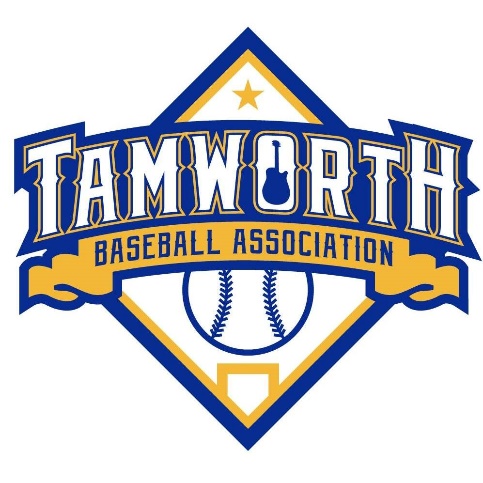 Division:Division:Division:Manager:Manager:Manager:Email:Email:Email:Mobile #:PlayersSurnameFirst NameUniform NumberAddressMobile Number1234567891011121314151617181920Team OfficialsSurnameFirst NamePosition HeldAddressMobile Number12345